Janine Maere, MD 		211 Landmark Dr.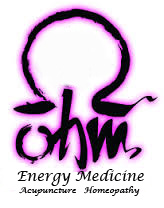 309-268-9304 Office	Suite E1309-268-9626 Fax		Normal, IL 61761Surgery Health History QuestionnaireIMPORTANT: Please complete this document as thoroughly as possible. All information is strictly confidential.  Date: ___________________  Name (last, first, MI):__________________________________________________________________Address: ____________________________________________________________________________City: _________________     State:_______     Zip Code:_________________  Phone Number:_________________________Email:_______________________________________________________________  Age: ______ Date of Birth (MM/DD/YY): _____________________      Sex:  Female/ MaleMarital Status (circle one): Married/ Single/ Divorced/ Widowed  Occupation: _________________________________________________________________________Primary Health Care Physician/MD: _____________________________________________________Emergency Contact #1: ____________________________  Contact Number:__________________Emergency Contact #2: ____________________________  Contact Number: ________________ How did you hear about our office: _________________________________________________________________________________    If referred, please give the name of who referred you: __________________________________________________________________________________  Have you ever had acupuncture before: Y/N If yes, from whom:____________________________________________________________________For what:____________________________________________________________________________Have you been treated by a Homeopath before?  Y/NIf yes, from whom:____________________________________________________________________For what:____________________________________________________________________________  Do you have a pacemaker or other implantable device: Yes	NoWhat type of surgery will you have:______________________________________________________When is your surgery:_________________________________________________________________Who is your surgeon :_________________________________________________________________At what facility will this occur:___________________________________________________________Why are you having surgery:____________________________________________________________Do you have pain Y / N		If so, where:________________________________________________Please rate the pain : 	None   1   2   3   4   5   6   7   8   9   10	WorstIs there anything else you would like to tell me about the surgery:_________________________________________________________________________________________________________________________________________________________________________________________________________Past Medical History  Please check any of the following medical conditions you may have had or currently have by  marking a ‘P” for past condition and a ‘C’ for current condition. If past condition please  indicate when you had it.   _______ AIDS/HIV	 	_______ Fibromyalgia  	 _______ Multiple Sclerosis   _______ Alcoholism  		_______ Drug Addiction  	 _______ Heart Disease  _______ High Blood Pressure _______ Stroke  	 	_______ Polio  _______ Scarlet Fever  	 _______ Tuberculosis  	_______ Jaundice  _______ Allergies(food, latex)	_______ Rheumatic Fever 	 _______ Pneumonia  _______ Seasonal Allergies	________  Asthma    		_______ Hepatitis _______ Seizures/Epilepsy 	_______ Migraines 		 _______ Birth Trauma  _______ Cancer		_______ Joint Replacements  _______ Diabetes   _______ Anemia 		_______ Thyroid Disorder  	_______ Lyme’s Disease  _______ Emphysema   	_______ Bleeding Disorder  	_______  Mono_______ Chicken Pox		_______ Cold Sores		_______ STD_______ Emphysema		_______ Other Lung illnesses	_______ Other Liver illnesses_______ Other Heart illnesses  				_______ Other Kidney illnesses  Other: _________________________________________________________________________Please list any major injuries you may have had in the past: _______________________________  ________________________________________________________________________________   What vaccinations have you had:  	_____ Tetanus- Date:________________Shingles- Date:___________	_____Pneumonia- Date:_______________Meningitis- Date:__________	_____Gardisil- Dates:________________Chicken Pox -Date:__________	_____Hepatitis B- Dates:_________________Hepatitis A- Dates:___________	_____MMR- Dates:__________________Influenza – Date:____________Did you have any adverse reactions to them? Please list information below:  _____________________________________________________________________________________  Women Only:Pregnant 	 Y / NMenopause	 Y / NLast Menstrual Period ____________________Number of Pregnancies_____    	Miscarriages_____     Abortions_____Last Pap smear _____________________________Last Mammogram __________________________Bone Density Scan __________________________Past Surgical HistoryPlease list any major surgeries you may have had in the past: ______________________________  ________________________________________________________________________________  If you are over 50, have you had a colonoscopy?  Y / N 	If so, when:____________________________Medications and Supplements  Please list all prescribed and over the counter medications, supplements, and vitamins you  are currently taking routinely. Indicate the dosage and reason for taking, as well. Write on the back of the sheets if needed.   Name _______________________________	dosage __________	purpose ________________Name _______________________________	dosage __________  	purpose ________________Name _______________________________	dosage __________   	purpose ________________Name _______________________________	dosage __________ 	purpose ________________Name _______________________________	dosage __________  	purpose ________________ If additional medications, please list on the back of this form. AllergiesAre you allergic to any medications : Y / NAre you allergic to any supplements/herbs: Y / NAre you allergic to any food: Y / NAre you allergic anything in the environment: Y / NAre you allergic to anything else: Y / NIf so, please list:________________________________________________________________________Family HistoryRelative		Alive		Health Conditions/Cause of Death_______________________________Mother		Y / NFather		Y / NMGF		Y / NMGM		Y / NPGF		Y / NPGM		Y / NSister		Y / NBrother		Y / NOther		Y / NDiet & Lifestyle  Do you drink caffeine:  Y / N    	 how much: _________  coffee / tea / soda/ energy drinks  Do you drink alcohol:  Y / N       	how much: _________  Do you smoke: Y / N     		how much: _________Do you chew tobacco: Y / N		how much:  __________  Do you do recreational drugs: Y / N	which ones:  _______________________________________Review of Systems Present Weight:____________	Weight one year ago:___________ Height:________________      Maximum weight and when:___________________ Minimum weight as adult & when:______________       Ideal Weight:_______________________________     REGARDING THE NEXT SECTION:  Please circle (Y) if you have the problem NOW, (N) if you’ve NEVER had the problem, (P) if you had the problem in the PAST.  Good Energy: Y   N   P 		Fatigue:  Y   N   P If you have fatigue, when is it the worst:____________________________________________________         If you have fatigue, can you do what you need to during the day?        Y   N  SKIN   	Rash: Y   N   P  			Color Change: Y   N   P 	Hives: Y   N   P  		Lump: Y   N   P 	Psoriasis/eczema: Y   N   P  	Itchy: Y   N   P 		Dry: Y   N   P  		Warts/moles: Y   N   P Cancer: Y   N   P  		Perspiration: Y   N   P HEAD   		Headache: Y   N   P  		Migraine: Y   N   P 	Dandruff: Y   N   P  	Head Injury: Y   N   P 		Oil/dry hair: Y   N   P  	Hair loss: Y   N   P   NOSE   		Frequent Colds: Y   N   P  	Nosebleeds: Y   N   P 	Congestion: Y   N   P  Post Nasal Drip: Y   N   P 	Polyps: Y   N   P  	Seasonal Allergies: Y   N   P   EYES   	Dry/Watery: Y   N   P  		Blurry Vision: Y   N   P 	Double Vision Y   N   P  	Cataracts: Y   N   P 		Glaucoma: Y   N   P  	Styes: Y   N   P 	Strain: Y   N   P  			Discharge: Y   N   P 	Itchy: Y   N   P  Dark under Eyelid: Y   N   P MOUTH/THROAT   	Canker sores: Y   N   P  		Cold sores: Y   N   P 	Sore Throat: Y   N   P  Gum disease: Y   N   P 		Dentures: Y   N   P  	Cavities: Y   N   P 	Loss of taste: Y   N   P		Hoarseness: Y   N   P   NECK   	Stiffness: Y   N   P  		Tension: Y   N   P  	Full movement: Y   N   P  Swollen Glands: Y   N   PRESPIRATORY   	Cough: Y   N   P  			TB: Y   N   P 		Shortness of breath w/ exertion: Y   N   PBronchitis: Y   N   P 		Pneumonia: Y   N   P 	Shortness of breath lying down: Y   N   PAsthma: Y   N   P 		Wheezing: Y   N   P  	Shortness of breath sitting: Y   N   P  Painful breathing: Y   N   P   CARDIOVASCULAR   	High Blood Pressure: Y   N   P  	Murmurs: Y   N   P 	Rheumatic Fever: Y   N   P Low Blood Pressure Y   N   P  	Arrhythmias: Y   N   P  	Palpitations: Y   N   PEdema: Y   N   P  		Chest Pain: Y   N   P   URINARY TRACT   	Incontinence: Y   N   P  		Kidney Stones Y   N   P 	Pain w/ Urination Y   N   P 	Frequent Infections: Y   N   P  	Urgency: Y   N   P  	Discharge/Blood: Y   N   P GASTROINTESTINAL   	Heartburn: Y   N   P  	Bowel Movement Freq:  Indigestion: Y   N   P  		Recent BM Change: Y   N   P 		Bloating: Y   N   P  	Nausea: Y   N   P  		Diarrhea/Constipation: Y   N   P 		Hemorrhoids: Y   N   P Vomiting: Y   N   P  		Gall Bladder Disease Y   N   P 		Change in Appetite: Y   N   P  Liver Disease: Y   N   P 		Pancreatitis: Y   N   P  			Ulcer Y   N   P  MALE GENITALIA   	Sexually Active: Y   N   P 		Testicular pain/swelling: Y   N   P  	Hernia: Y   N   P  	S.T.D.: Y   N   P 			Discharge: Y   N   P  			Impotency: Y   N   PProstate Disease/Symptoms: Y   N   P 		Sexual Orientation: Hetero   Homo    Bi   FEMALE GENITALIA   Age Period Began:   			How Often Period Occurs:  	How long period lasts:   Heavy menstrual bleeding:  Y   N   P 	Menstrual cramping:  Y   N   P  	Menstrual Pain: Y   N   P PMS: Y   N   P  				Food cravings: Y   N   P 	 Any abnormal paps: Y   N   P  		When was abnormal:  Menopausal since what age:   		Use of hormones: Y   N   P 	Type of hormones used:   Healthy libido: Y   N   P 			Dry vagina: Y   N   P  		Sexually Active: Y   N   P Pain w/ Intercourse: Y   N   P  		Vaginitis: Y   N   P 		S.T.D.: Y   N   P  		   Please list any birth control used and ages used: __________________________________________________________________________________________________________________________________   I certify that all the above information is correct and I have listed all of my medical issues to the best of  my ability. Janine Maere, MD is not responsible for the aggravation of any conditions which were present but weren’t disclosed to the practitioner at the  time of treatment.  I take responsibility to inform my practitioner if there are any changes to my  physical, psychological, or emotional state.   Signature X___________________________________________________________________________Date: _________________